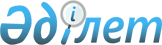 2023-2025 жылдарға арналған Ақтоғай ауылдық округ бюджетін бекіту туралы
					
			Мерзімі біткен
			
			
		
					Ақтөбе облысы Шалқар аудандық мәслихатының 2022 жылғы 29 желтоқсандағы № 348 шешімі. Мерзімі өткендіктен қолданыс тоқтатылды
      ШЕШТІ:
      1. 2023 – 2025 жылдарға арналған Ақтоғай ауылдық округінің бюджеті тиісінше 1, 2 және 3 қосымшаларға сәйкес, оның ішінде 2023 жылға мынадай көлемдерде бекітілсін:
      1) кірістер – 53815,0 мың теңге, оның ішінде:
      салықтық түсімдер – 3678,6 мың теңге;
      негізгі капиталды сатудан түсетін түсімдер – 144,6 мың теңге;
      трансферттердің түсімдері – 49991,8 мың теңге;
      2) шығындар – 53882,2 мың теңге;
      3) таза бюджеттік кредиттеу – 0 теңге, оның ішінде:
      бюджеттік кредиттер – 0 теңге;
      бюджеттік кредиттерді өтеу – 0 теңге;
      4) қаржы активтерімен жасалатын операциялар бойынша сальдо – 0 теңге, оның ішінде:
      қаржы активтерін сатып алу – 0 теңге;
      қаржы активтерін сатып алудан түсетін түсімдер – 0 теңге;
      5) бюджет тапшылығы (профициті) – - 67,2 мың теңге;
      6) бюджет тапшылығын қаржыландыру (профицитті пайдалану) – 67,2 мың теңге, оның ішінде:
      қарыздар түсімдері – 0 теңге;
      қарыздарды өтеу – 0 теңге;
      бюджет қаражатының пайдаланылатын қалдықтары – 67,2 мың теңге.
      Ескерту. 1 тармақ жаңа редакцияда - Ақтөбе облысы Шалқар аудандық мәслихатының 19.12.2023 № 146 шешімімен (01.01.2023 бастап қолданысқа енгізіледі).


      2. Ақтоғай ауылдық округ бюджетінің кірісіне мыналар есептелетін болып ескерілсін:
      салықтық түсімдер бойынша:
      табыс салығы, оның ішінде жеке табыс салығы;
      меншікке салынатын салықтар, оның ішінде:
      мүлікке салынатын салықтар;
      жер салығы;
      бірыңғай жер салығы;
      көлік құралдарына салынатын салықтар;
      тауарларға, жұмыстарға және қызметтерге салынатын ішкі салықтар, оның ішінде табиғи және басқа да ресурстарды пайдаланғаны үшін түсетін түсімдер;
      салықтық емес түсімдер бойынша:
      аудандық маңызы бар қалалардың, ауылдардың, кенттердің, ауылдық округтердің әкімдері әкімшілік құқық бұзушылықтар үшін салатын айыппұлдар;
      жеке және заңды тұлғалардың ерікті түрдегі алымдары;
      мемлекеттік меншіктен түсетін кірістер, оның ішінде аудандық маңызы бар қаланың, ауылдың, кенттің, ауылдық округтің коммуналдық меншігінің (жергілікті өзін-өзі басқарудың коммуналдық меншігінің) мүлкін жалға беруден түсетін кірістер;
      негізгі капиталды сатудан түсетін түсімдер, оның ішінде:
      аудандық маңызы бар қала, ауыл, кент, ауылдық округ бюджеттерінен қаржыландырылатын мемлекеттік мекемелерге бекітілген мемлекеттік мүлікті сатудан түсетін түсімдер;
      жерді сату ;
      материалдық емес активтерді сату.
      3. Қазақстан Республикасының "2023-2025 жылдарға арналған республикалық бюджет туралы" Заңының 8 бабына сәйкес, 2023 жылдың 1 қаңтарынан бастап белгіленгені ескерілсін және басшылыққа алынсын:
      1) жалақының ең төмен мөлшері – 70 000 теңге;
      2) жәрдемақыларды және өзге де әлеуметтік төлемдерді есептеу, сондай-ақ Қазақстан Республикасының заңнамасына сәйкес айыппұл санкцияларын, салықтарды және басқа да төлемдерді қолдану үшін айлық есептік көрсеткіш – 3450 теңге;
      3) базалық әлеуметтік төлемдердің мөлшерлерін есептеу үшін ең төмен күнкөріс деңгейінің шамасы – 40567 теңге.
      4. 2023 жылға арналған Ақтоғай ауылдық округ бюджетіне аудандық бюджеттен 49991,8 мың теңге сомасында ағымдағы нысаналы трансферт түскені ескерілсін.
      Ағымдағы нысаналы трансферттің сомасын бөлу Ақтоғай ауылдық округ әкімінің шешімі негізінде айқындалады.
      Ескерту. 4 тармақ жаңа редакцияда - Ақтөбе облысы Шалқар аудандық мәслихатының 19.12.2023 № 146 шешімімен (01.01.2023 бастап қолданысқа енгізіледі).


      5. 2023 жылға арналған Ақтоғай ауылдық округ бюджетін атқару процесінде секвестрлеуге жатпайтын жергілікті бюджеттік бағдарламалардың тізбесі, 4 қосымшаға сәйкес бекітілсін.
      6. Осы шешім 2023 жылдың 1 қаңтарынан бастап қолданысқа енгізіледі. 2023 жылға арналған Ақтоғай ауылдық округ бюджеті
      Ескерту. 1 қосымша жаңа редакцияда - Ақтөбе облысы Шалқар аудандық мәслихатының 19.12.2023 № 146 шешімімен (01.01.2023 бастап қолданысқа енгізіледі). 2024 жылға арналған Ақтоғай ауылдық округ бюджеті 2025 жылға арналған Ақтоғай ауылдық округ бюджеті 2023 жылға арналған Ақтоғай ауылдық округ бюджетін атқару процесінде секвестрлеуге жатпайтын жергілікті бюджеттік бағдарламалардың тізбесі
					© 2012. Қазақстан Республикасы Әділет министрлігінің «Қазақстан Республикасының Заңнама және құқықтық ақпарат институты» ШЖҚ РМК
				
      Шалқар аудандық мәслихатының хатшысы 

С. Бигеев
Шалқар аудандық мәслихатының 2022 жылғы 29 желтоқсандағы № 348 шешіміне 1 қосымша
Санаты
Санаты
Санаты
Санаты
Санаты
Сомасы, мың теңге
Сыныбы
Сыныбы
Сыныбы
Сыныбы
Сомасы, мың теңге
Ішкі сыныбы
Ішкі сыныбы
Ішкі сыныбы
Сомасы, мың теңге
Атауы
Атауы
Сомасы, мың теңге
I.Кірістер
I.Кірістер
53815,0
1
Салықтық түсімдер
Салықтық түсімдер
3678,6
01
Табыс салығы
Табыс салығы
271,6
2
Жеке табыс салығы 
Жеке табыс салығы 
271,6
04
Меншікке салынатын салықтар
Меншікке салынатын салықтар
1351,0
1
Мүлікке салынатын салықтар
Мүлікке салынатын салықтар
36,0
3
Жер салығы
Жер салығы
3,0
4
Көлік құралдарына салынатын салық
Көлік құралдарына салынатын салық
1312,0
05
Тауарларға, жұмыстарға және көрсетілетін қызметтерге салынатын iшкi салықтар
Тауарларға, жұмыстарға және көрсетілетін қызметтерге салынатын iшкi салықтар
2056,0
3
Табиғи және басқа да ресурстарды пайдаланғаны үшiн түсетiн түсiмдер
Табиғи және басқа да ресурстарды пайдаланғаны үшiн түсетiн түсiмдер
2056,0
3
Негізгі капиталды сатудан түсетін түсімдер
Негізгі капиталды сатудан түсетін түсімдер
144,6
03
Жерді және материалдық емес активтерді сату
Жерді және материалдық емес активтерді сату
144,6
1
Жерді сату
Жерді сату
144,6
4
Трансферттердің түсімдері
Трансферттердің түсімдері
49991,8
02
Мемлекеттік басқарудың жоғары тұрған органдарынан түсетін трансферттер
Мемлекеттік басқарудың жоғары тұрған органдарынан түсетін трансферттер
49991,8
3
Аудандардың (облыстық маңызы бар қаланың) бюджетінен трансферттер
Аудандардың (облыстық маңызы бар қаланың) бюджетінен трансферттер
49991,8
II. Шығындар
II. Шығындар
II. Шығындар
II. Шығындар
II. Шығындар
53882,2
01
Жалпы сипаттағы мемлекеттік көрсетілетін қызметтер
49190,1
1
Мемлекеттік басқарудың жалпы функцияларын орындайтын өкілді, атқарушы және басқа органдар
49190,1
124
Аудандық маңызы бар қала, ауыл, кент, ауылдық округ әкімінің аппараты
49190,1
001
Аудандық маңызы бар қала, ауыл, кент, ауылдық округ әкімінің қызметін қамтамасыз ету жөніндегі қызметтер
49161,5
022
Мемлекеттік органның күрделі шығыстары
28,6
07
Тұрғын үй-коммуналдық шаруашылық
4692,1
3
Елді-мекендерді көркейту
4692,1
124
Аудандық маңызы бар қала, ауыл, кент, ауылдық округ әкімінің аппараты
4692,1
008
Елді мекендердегі көшелерді жарықтандыру
1219,2
009
Елді мекендердің санитариясын қамтамасыз ету
353,6
011
Елді мекендерді абаттандыру мен көгалдандыру
3119,3
III. Бюджет тапшылығы (профициті)
-67,2
IV. Бюджет тапшылығын қаржыландыру (профицитін пайдалану)
67,2
8
Бюджет қаражатының пайдаланылатын қалдықтары
67,2
01
Бюджет қаражаты қалдықтары
67,2
1
Бюджет қаражатының бос қалдықтары
67,2Шалқар аудандық мәслихатының 2022 жылғы 29 желтоқсандағы № 348 шешіміне 2 қосымша
Санаты
Санаты
Санаты
Санаты
Санаты
Сомасы, мың теңге
Сыныбы
Сыныбы
Сыныбы
Сыныбы
Сомасы, мың теңге
Ішкі сыныбы
Ішкі сыныбы
Ішкі сыныбы
Сомасы, мың теңге
Атауы
Атауы
Сомасы, мың теңге
I. Кірістер
I. Кірістер
40854,0
1
Салықтық түсімдер
Салықтық түсімдер
3782,0
01
Табыс салығы 
Табыс салығы 
26,0
2
Жеке табыс салығы
Жеке табыс салығы
26,0
04
Меншікке салынатын салықтар
Меншікке салынатын салықтар
756,0
1
Мүлікке салынатын салықтар
Мүлікке салынатын салықтар
38,0
3
Жер салығы
Жер салығы
4,0
4
Көлік құралдарына салынатын салық
Көлік құралдарына салынатын салық
714,0
05
Тауарларға, жұмыстарға және қызметтерге салынатын iшкi салықтар
Тауарларға, жұмыстарға және қызметтерге салынатын iшкi салықтар
3000,0
3
Табиғи және басқа да ресурстарды пайдаланғаны үшiн түсетiн түсiмдер
Табиғи және басқа да ресурстарды пайдаланғаны үшiн түсетiн түсiмдер
3000,0
4
Трансферттердің түсімдері
Трансферттердің түсімдері
37072,0
02
Мемлекеттік басқарудың жоғары тұрған органдарынан түсетін трансферттер
Мемлекеттік басқарудың жоғары тұрған органдарынан түсетін трансферттер
37072,0
3
Аудандардың (облыстық маңызы бар қаланың) бюджетінен трансферттер
Аудандардың (облыстық маңызы бар қаланың) бюджетінен трансферттер
37072,0
II. Шығындар
II. Шығындар
II. Шығындар
II. Шығындар
II. Шығындар
40854,0
01
Жалпы сипаттағы мемлекеттік қызметтер
39192,0
1
Мемлекеттік басқарудың жалпы функцияларын орындайтын өкілді, атқарушы және басқа органдар
39192,0
124
Аудандық маңызы бар қала, ауыл, кент, ауылдық округ әкімінің аппараты
39192,0
001
Аудандық маңызы бар қала, ауыл, кент, ауылдық округ әкімінің қызметін қамтамасыз ету жөніндегі қызметтер
39192,0
05
Денсаулық сақтау
20,0
9
Денсаулық сақтау саласындағы өзге де қызметтер
20,0
124
Аудандық маңызы бар қала, ауыл, кент, ауылдық округ әкімінің аппараты
20,0
002
Шұғыл жағдайларда сырқаты ауыр адамдарды дәрігерлік көмек көрсететін ең жақын денсаулық сақтау ұйымына дейін жеткізуді ұйымдастыру
20,0
07
Тұрғын үй-коммуналдық шаруашылық
1642,0
3
Елді-мекендерді көркейту
1642,0
124
Аудандық маңызы бар қала, ауыл, кент, ауылдық округ әкімінің аппараты
1642,0
008
Елді мекендердегі көшелерді жарықтандыру
695,0
009
Елді мекендердің санитариясын қамтамасыз ету
428,0
011
Елді мекендерді абаттандыру мен көгалдандыру
519,0
III. Бюджет тапшылығы (профициті)
0,0
IV. Бюджет тапшылығын қаржыландыру (профицитін пайдалану)
0,0Шалқар аудандық мәслихатының 2022 жылғы 29 желтоқсандағы № 348 шешіміне 3 қосымша
Санаты
Санаты
Санаты
Санаты
Санаты
Сомасы, мың теңге
Сыныбы
Сыныбы
Сыныбы
Сыныбы
Сомасы, мың теңге
Ішкі сыныбы
Ішкі сыныбы
Ішкі сыныбы
Сомасы, мың теңге
Атауы
Атауы
Сомасы, мың теңге
I.Кірістер
I.Кірістер
43712,0
1
Салықтық түсімдер
Салықтық түсімдер
3994,0
01
Табыс салығы 
Табыс салығы 
30,0
2
Жеке табыс салығы
Жеке табыс салығы
30,0
04
Меншікке салынатын салықтар
Меншікке салынатын салықтар
964,0
1
Мүлікке салынатын салықтар
Мүлікке салынатын салықтар
44,0
3
Жер салығы
Жер салығы
5,0
4
Көлік құралдарына салынатын салық
Көлік құралдарына салынатын салық
781,0
5
Бірыңғай жер салығы
Бірыңғай жер салығы
134,0
05
Тауарларға, жұмыстарға және қызметтерге салынатын iшкi салықтар
Тауарларға, жұмыстарға және қызметтерге салынатын iшкi салықтар
3000,0
3
Табиғи және басқа да ресурстарды пайдаланғаны үшiн түсетiн түсiмдер
Табиғи және басқа да ресурстарды пайдаланғаны үшiн түсетiн түсiмдер
3000,0
4
Трансферттердің түсімдері
Трансферттердің түсімдері
39718,0
02
Мемлекеттік басқарудың жоғары тұрған органдарынан түсетін трансферттер
Мемлекеттік басқарудың жоғары тұрған органдарынан түсетін трансферттер
39718,0
3
Аудандардың (облыстық маңызы бар қаланың) бюджетінен трансферттер
Аудандардың (облыстық маңызы бар қаланың) бюджетінен трансферттер
39718,0
II. Шығындар
II. Шығындар
II. Шығындар
II. Шығындар
II. Шығындар
43712,0
01
Жалпы сипаттағы мемлекеттік қызметтер
41935,0
1
Мемлекеттік басқарудың жалпы функцияларын орындайтын өкілді, атқарушы және басқа органдар
41935,0
124
Аудандық маңызы бар қала, ауыл, кент, ауылдық округ әкімінің аппараты
41935,0
001
Аудандық маңызы бар қала, ауыл, кент, ауылдық округ әкімінің қызметін қамтамасыз ету жөніндегі қызметтер
41935,0
05
Денсаулық сақтау
20,0
9
Денсаулық сақтау саласындағы өзге де қызметтер
20,0
124
Аудандық маңызы бар қала, ауыл, кент, ауылдық округ әкімінің аппараты
20,0
002
Шұғыл жағдайларда сырқаты ауыр адамдарды дәрігерлік көмек көрсететін ең жақын денсаулық сақтау ұйымына дейін жеткізуді ұйымдастыру
20,0
07
Тұрғын үй-коммуналдық шаруашылық
1757,0
3
Елді-мекендерді көркейту
1757,0
124
Аудандық маңызы бар қала, ауыл, кент, ауылдық округ әкімінің аппараты
1757,0
008
Елді мекендердегі көшелерді жарықтандыру
744,0
009
Елді мекендердің санитариясын қамтамасыз ету
458,0
011
Елді мекендерді абаттандыру мен көгалдандыру
555,0
III. Бюджет тапшылығы (профициті)
0,0
IV. Бюджет тапшылығын қаржыландыру (профицитін пайдалану)
0,0Шалқар аудандық мәслихатының 2022 жылғы 29 желтоқсандағы № 348 шешіміне 4 қосымша
Функционалдық топ
Кіші функция
Әкімшісі
Бағдарлама
Атауы
05
Денсаулық сақтау
9
Денсаулық сақтау саласындағы өзге де қызметтер
124
Аудандық маңызы бар қала, ауыл, кент, ауылдық округ әкімінің аппараты
002
Шұғыл жағдайларда сырқаты ауыр адамдарды дәрігерлік көмек көрсететін ең жақын денсаулық сақтау ұйымына дейін жеткізуді ұйымдастыру